О внесении изменений в Положение о порядке  формирования и  подготовки  резерва управленческих кадров муниципального образования «Маловоложикьинское» , утвержденное решением  Совета депутатов муниципального образования «Маловоложикьинское» от 25.10. 2012 года № 5.5.                                                                                               Принято 23 мая  2014  года          Во исполнение Указа Президента Удмуртской Республики  от 20 февраля 2014 года №50,  СОВЕТ ДЕПУТАТОВ РЕШАЕТ:   1.Внести в Положение о порядке  формирования и  подготовки  резерва управленческих кадров муниципального образования «Маловоложикьинское», утвержденное решением  Совета депутатов муниципального образования «Маловоложикьинское» от 25.10. 2012 года № 5.5  следующие изменения:в подпункте 2 пункта 15  слова «до 45 лет» заменить словами «до 55 лет»;в подпункте 5 пункта 16 слова «не более 7 лет» заменить словами «не более 5 лет»; в абзаце первом пункта 17 слова «поведенческие процедуры (деловые игры, групповые дискуссии и другие процедуры),» заменить словами «формы деятельности (деловые игры, групповые дискуссии, социально-психологические тренинги и другие),»;абзац второй пункта 23 изложить в следующей редакции:«Индивидуальный план подготовки разрабатывается совместно с лицом, включенным в резерв управленческих кадров, сроком на один год и может содержать  как все, так и некоторые формы работы с лицами, изложенные в пункте 22 настоящего Положения, и утверждается лицом, ответственным за работу  с резервом управленческих кадров.»;пункт 24 дополнить абзацем третьим следующего содержания:       «Не позднее срока, определенного решением комиссии (совета), лицо, ответственное за работу с резервом управленческих кадров, направляет в комиссию (совет) индивидуальный план подготовки с отметками о выполненных мероприятиях.»;пункт 25 дополнить десятым абзацем следующего содержания:       « - предложение комиссии (совета) об исключении из резерва в связи с невыполнением мероприятий индивидуального плана подготовки».».      2. Настоящее решение вступает в силу со дня его принятия.Глава муниципального образования«Маловоложикьинское»                                                                             А.А.Городиловас.Малая Воложикья23 мая 2014 г.№ 17.4                                                                    Р Е Ш Е Н И Е          Совета депутатов муниципального образования «Маловоложикьинское»===================================================================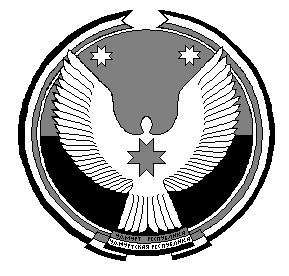 